FIRST PRESBYTERIAN CHURCH OF SAN PEDRO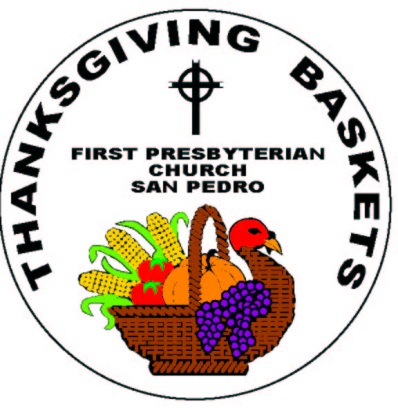 731 S. Averill Avenue, San Pedro, CA 90732310-832-7597   www.FirstPresSanPedro.orgOur Church leads a community effort to provide Thanksgiving food “baskets” to families in the Harbor area. A “basket” consists of a box or bag of non-perishable items and a gift card for fresh food so the family can prepare and serve its own special holiday meal. Recipients must be referred by a school or community agency, based on need. Please fill out the following to apply:Thanksgiving Basket Family ApplicationHead of Household’s Name _________________________________________________________Children’s Names & Ages ___________________________________________________________Household Address ________________________________________________________________City ___________________________	Zip Code ___________Contact Phone # _____________________	Email _____________________________________PICK UP a box at the church (731 S. Averill Avenue, San Pedro).  You must bring an ID, utility bill, or our confirmation email.Pick up time (CHOOSE ONE OPTION):  □ Sunday, November 19th between Noon and 4pm  Join us for lunch Noon-2pm, refreshments and family activities available 2-4pm□  Monday, November 20th between 9am and 2pm□ Tuesday, November 21st between 9am and 2pmBoxes not picked up by Tuesday at 2pm will be donated to San Pedro Meals on Wheels.